Anexo 4 – Modelo Documento de ProyectoCooperación TrilateralPROYECTO DE COOPERACIÓN TÉCNICA TRILATERALBRASIL-ALEMANIA- (País beneficiário)(Título del Proyecto)(País, fecha)Título:Duración: en meses, a partir de la fecha de firma. Costo Estimado:Contraparte brasilera: (US$) Contraparte alemana: (US$) hasta Contraparte del país beneficiario: (US$) Institución Solicitante (País beneficiario): Nombre:Dirección:Titular:Cargo:Encargado del Proyecto:Cargo:Instituciones Participantes: Lugar, Fecha y Firma del TitularInstituição do País Beneficiário (sigla)Agência Brasileira de Cooperação (ABC)Instituição Executora Brasileira (sigla)Deutsche Gesellschaft für Internationale Zusammenarbeit (GIZ)(añadir otras, cuando necesario)Hasta 0,5 páginasDiagnóstico de la situación y justificaciónHasta 1 páginaBreve descripción de la situación actual en el país beneficiario en el marco regional/temático del proyecto (aspectos legales, socioeconómicos, políticos, ambientales, etc.) (Problema).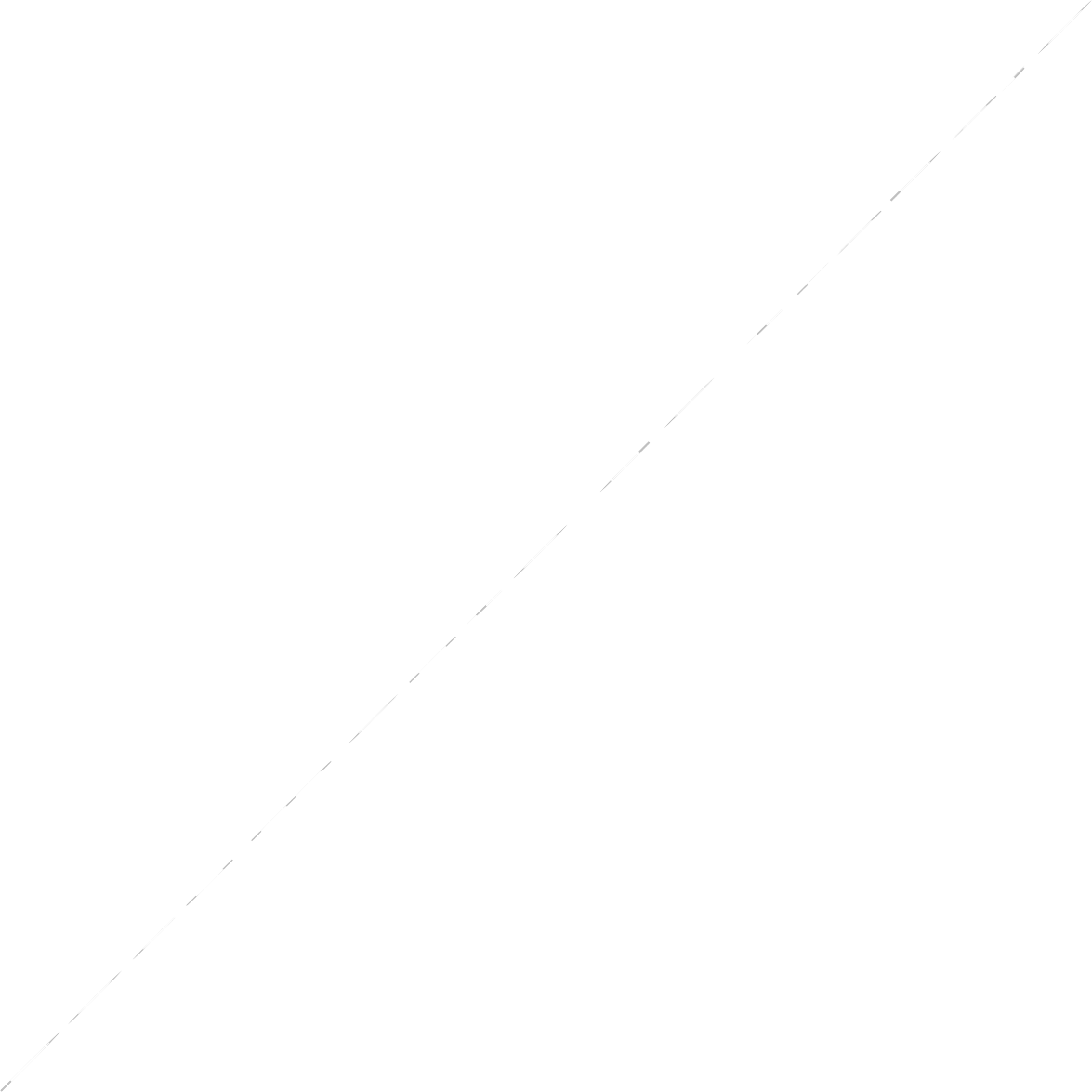 Diagnóstico realizado conjuntamente entre los participantes desde una perspectiva del país beneficiario: ¿Cuáles son los procesos principales del país para enfocar el problema?Justificación: ¿Cómo se inserta este proyecto de cooperación en el/los proceso(s) nacional(es) y para cuál impacto desea contribuir?Según sea necesario,  hacer un resumen de las cooperaciones existentes en este campo en el país.Alineación con las políticas públicas locales: indicar cómo el proyecto contribuirá a las políticas, estrategias, planes y programas de desarrollo del gobierno del país beneficiario y, cuando se aplique, en el nivel subnacional.Objetivo generalEl objetivo general destaca el efecto que debe ser alcanzado para el beneficio del grupo destinatario ("lo que deberá funcionar después").Objetivos específicosLos objetivos específicos resaltan los efectos que se buscan lograr en áreas temáticas específicas discutidas en el proyecto.IndicadoresUno o dos indicadores para el objetivo general y para los objetivos específicos. Se definen para poder medir de manera sencilla y fiable el logro de este efecto. Un indicador debe tener características cuantitativas, cualitativas y temporales.Condiciones externas/riesgosHasta 0,5 páginas¿Qué factores externos podrían impedir o dificultar el logro de los objetivos? ¿Qué medidas se  tomarán para reducir estos riesgos?Justificación de la modalidad de cooperación trilateral y responsabilidades institucionalesHasta 0,5 páginasDestacar las responsabilidades de cada aliado, aprovechando la complementariedad y fortalezas de los socios de esta cooperación trilateral. El socio del país beneficiario tomará el liderazgo y la responsabilidad general para el logro de los objetivos. La responsabilidad de Brasil y Alemania se definirá para cada objetivo específico. Es aconsejable dividir estas responsabilidades para que Brasil o Alemania sean el responsable junto con el país receptor para el logro de un objetivo específico y el otro país, si es necesario, como colaborador.Insertar tabla de distribución de responsabilidades de acuerdo con los resultados esperados.Estrategia de implementaciónHasta 1 páginaExplicar cómo lograr los objetivos del proyecto. Cuál metodología se utilizará, cuáles son los elementos estratégicos. Opcional: Cuáles son los indicadores de proceso o las líneas generales de acción.Seguimiento y evaluación del proyectoDurante los primeros cuatro meses del proyecto, será implementado un sistema de seguimiento y evaluación.El seguimiento implica un monitoreo continuo del proyecto para medir el progreso en el logro de los objetivos.Anualmente y al final del proyecto los tres aliados hacen una evaluación conjunta con la  participación de instituciones externas especializadas en el área. Con la evaluación controlase el logro       de       los       objetivos       y       la        sostenibilidad        de        los        proyectos.       Los indicadores son la referencia de seguimiento y evaluación. Es necesario definir una línea de base (baseline) para poder medir los avances planeados. Además, es necesario observar los factores    externos    que    no    están    incluidos    la    esfera    de    influencia    del          proyecto.Hasta 1 páginaInsertar dibujo del organigrama institucional.La gestión del proyecto se realizará en tres niveles, por medio de tres grupos: un comité conjunto de coordinación, una unidad de gestión y una unidad técnica.Comité Conjunto de Coordinación (CCC):Describir la función y la composición del CCC, la regularidad de las reuniones y las demás condiciones de su funcionamiento.Unidad de Gestión (UG):Describir la función y la composición de la UG, la regularidad de las reuniones y las demás condiciones de su funcionamiento.Unidad de Ejecución (UE):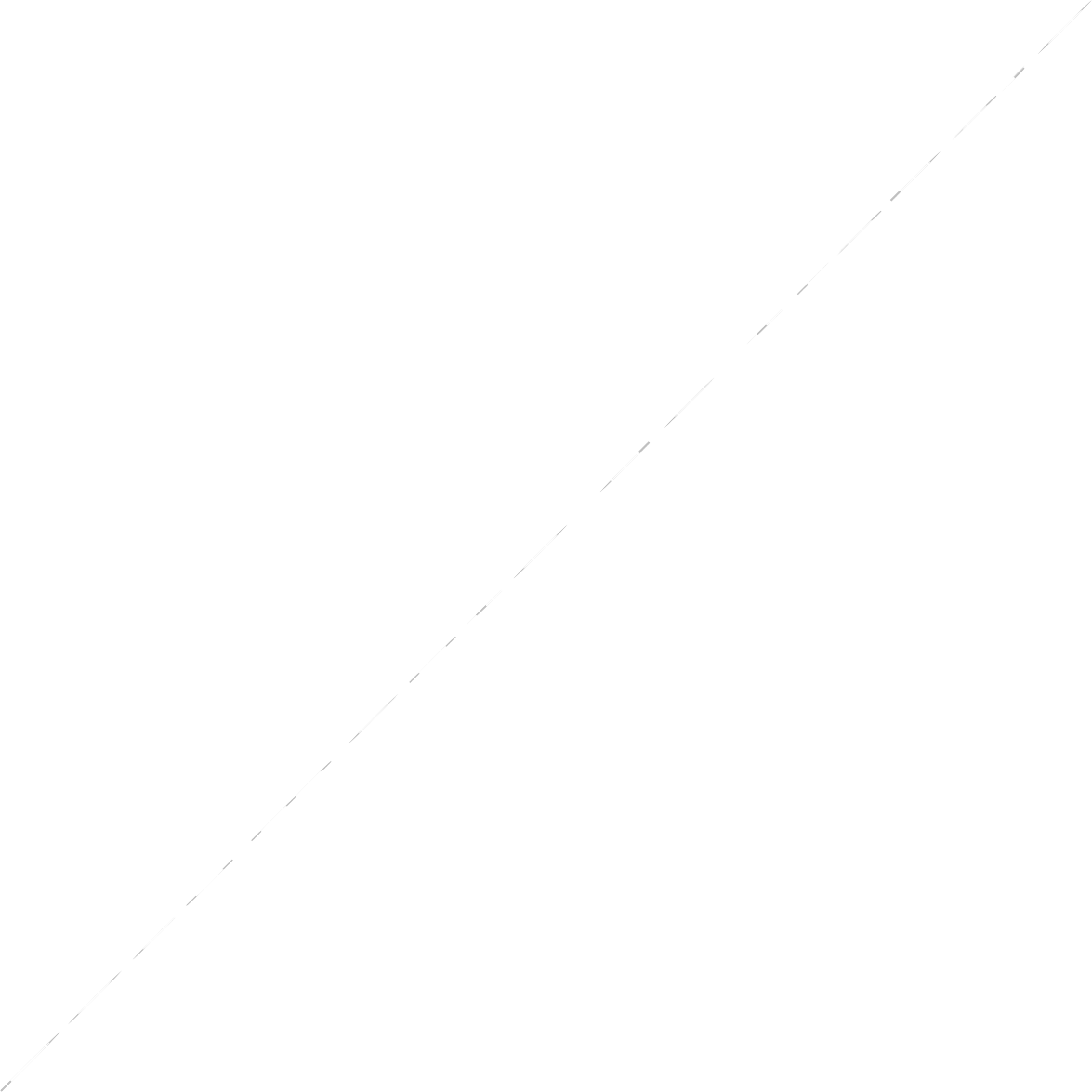 Contraparte AlemanaPerfil de la institución cooperante Presupuesto global:Anexos del Documento de ProyectoPlan Operacional Anual (POA) para el primer añoÁreas de acción de la Cooperación Técnica InternacionalColaborador del país beneficiarioContribución principalContribuyenteÁrea 1Área 1Área 2Área 3Área 3Elemento de gastoDescripciónUnidad (meses, US$)Unidad (meses, US$)PersonalInfraestructuraDiversosTOTALTOTALElemento de gastoDescripciónUnidad (meses, US$)Unidad (meses, US$)Consultores – a largo plazoConsultores – a corto plazoMaterial PermanenteEquipoCapacitaciónDiversosObras e instalacionesCosto administrativoTOTALTOTALElemento de gastoDescripciónUnidad (meses, US$)Unidad (meses, US$)PersonalBienesFinanciamientosOtros costosTOTALTOTALObjetivo Específico (numero): Indicadores:Objetivo Específico (numero): Indicadores:Objetivo Específico (numero): Indicadores:Objetivo Específico (numero): Indicadores:Objetivo Específico (numero): Indicadores:Objetivo Específico (numero): Indicadores:Actividades/ productoResponsablePlazoLugarParticipantesFuente de FinanciaciónCronograma para el primer añoCronograma para el primer añoCronograma para el primer añoCronograma para el primer añoCronograma para el primer añoCronograma para el primer añoCronograma para el primer añoCronograma para el primer añoCronograma para el primer añoCronograma para el primer añoCronograma para el primer añoCronograma para el primer añoCronograma para el primer añoMesesMesesMesesMesesMesesMesesMesesMesesMesesMesesMesesMesesActividad / mes123456789101112A1.1.A1.2.A1.3.A1.4.A2.1.A2.2.